О внесении изменений  в  ПланУправления Роскомнадзора по Тульской областипо противодействию коррупции на 2021 – 2024 годыВ целях реализации Указа Президента Российской Федерации от 16.08.2021  № 478 «О национальном плане противодействия коррупции на 2021-2024 годы» и в соответствии с приказом Роскомнадзора от 05.05.2022 № 87 «О внесении изменений в План Федеральной службы по надзору в сфере связи, информационных технологий и массовых коммуникаций по противодействия коррупции на 2021-2024 годы»  п р и к а з ы в а ю:1. Заместителю начальника отдела организационной, правовой работы и кадров В.Е.Самаричеву:1.1. Дополнить раздел II  Плана Управления  по противодействию коррупции на 2021-2024 годы пунктами 17.1. – 17.5. согласно приложению;1.2. Утвердить скорректированный План Управления Роскомнадзора по Тульской области по противодействию коррупции на 2021-2024 годы (прилагается).	2. Ответственным исполнителям принять меры по безусловному выполнению мероприятий Плана.	3. Главному специалисту-эксперту отдела организационной, правовой работы и кадров М.В. Кузовковой ознакомить государственных гражданских служащих Управления с Планом под роспись.	4. Начальнику отдела контроля и надзора за соблюдением законодательства в сфере персональных данных В.В. Шнякину осуществить размещение Плана на Интернет-Странице Управления Роскомнадзора по Тульской установленным порядком.  	         5. Контроль за исполнением настоящего приказа оставляю за собой.Руководитель                            		                                             Н.В.Динариева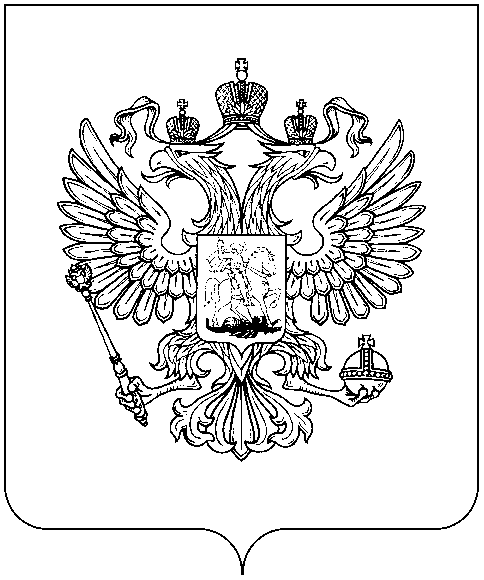 РОСКОМНАДЗОРУПРАВЛЕНИЕ ФЕДЕРАЛЬНОЙ СЛУЖБЫ ПО НАДЗОРУ В СФЕРЕ СВЯЗИ, ИНФОРМАЦИОННЫХ ТЕХНОЛОГИЙ И МАССОВЫХ КОММУНИКАЦИЙПО ТУЛЬСКОЙ ОБЛАСТИПРИКАЗ_________________________                                                           № _______________________г.Тула